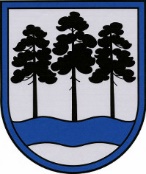 OGRES  NOVADA  PAŠVALDĪBAReģ.Nr.90000024455, Brīvības iela 33, Ogre, Ogres nov., LV-5001tālrunis 65071160, e-pasts: ogredome@ogresnovads.lv, www.ogresnovads.lv PAŠVALDĪBAS DOMES SĒDES PROTOKOLA IZRAKSTS17.Par sabiedrības ar ierobežotu atbildību “Zelta Liepa Debesu Bļodā” pamatkapitāla palielināšanuOgres novada pašvaldības (turpmāk arī – Pašvaldība) dome 2022. gada 26. maija sēdē pieņēma lēmumu “Par Ogres novada pašvaldības līdzdalības iegūšanu SIA “Zelta Liepa Debesu Bļodā”, reģistrācijas Nr. 40203310059” (protokols Nr. 11; 28.) (turpmāk arī – Lēmums), saskaņā ar kuru Pašvaldība lēma iegūt visas kapitāla daļas sabiedrībā ar ierobežotu atbildību “Zelta Liepa Debesu Bļodā”, reģistrācijas Nr. 40203310059 (turpmāk arī – Sabiedrība). Tāpat Pašvaldība ir saņēmusi Latvijas Tirdzniecības un rūpniecības kameras 2022. gada 14. jūlija vēstuli Nr. 2022/566 “Par publiskas personas līdzdalības kapitālsabiedrībā iegūšanu” (Pašvaldībā reģistrēta ar Nr. 2-4.1/3578) un Konkurences padomes 2022. gada 21. jūlija vēstuli Nr. 1.7-2/695 “Par SIA “Zelta Liepa Debesu Bļodā” (Pašvaldībā reģistrēta ar Nr. 2-4.1/3672), saskaņā ar kurām Pašvaldībai tiek atļauta līdzdalības iegūšana sabiedrībā ar ierobežotu atbildību “Zelta Liepa Debesu Bļodā” Lēmumā minēto mērķu īstenošanai.2022. gada 9. augustā starp Sabiedrības valdes locekli K.Zagorski kā kapitāla daļu nodevēju un Ogres novada pašvaldību kā kapitāla daļu ieguvēju noslēgts līgums par kapitāla daļu nodošanu (Pašvaldībā reģistrēts ar Nr. 5-2.1/2022-870), saskaņā ar kuru Sabiedrība bez maksas nodod un Pašvaldība pieņem visas kapitāla daļas Lēmumā minēto mērķu īstenošanai.Saskaņā ar Uzņēmumu reģistra 2022. gada 12. septembrī lēmumu Nr. 6-12/73798/2 “Par izmaiņu reģistrēšanu komercreģistrā”, Pašvaldība pieder visas kapitāla daļas sabiedrībā ar ierobežotu atbildību “Zelta Liepa Debesu Bļodā”, reģistrācijas Nr. 40203310059.Komerclikuma 185. pants nosaka, ka sabiedrības ar ierobežotu atbildību minimālais pamatkapitāla lielums ir 2800 euro. Pašvaldībai iegūstot visas kapitāla daļas, Sabiedrības pamatkapitāls palielināms no 100 euro uz 2800 euro. Lai to īstenotu, nepieciešams palielināt sabiedrības ar ierobežotu atbildību “Zelta Liepa Debesu Bļodā” pamatkapitālu par 2700 euro.Līdz ar visu kapitāla daļu iegūšanu Sabiedrībā, Pašvaldībai kā visu kapitāla daļu turētājai ir saistošas sabiedrības ar ierobežotu atbildību tiesības un saistības, tai skaitā parādsaistības, no kurām  uz šo brīdi 8182,07 euro ir Valsts ieņēmumu dienesta administrēto nodokļu (nodevu) parāds, parādsaistības piegādātājiem un darbuzņēmējiem 2181,63 euro.Pamatojoties uz likuma “Par pašvaldībām” 14. panta pirmās daļas 1. un 2. punktu, Komerclikuma 185. pantu, Publiskas personas kapitāla daļu un kapitālsabiedrību pārvaldības likuma 63.panta pirmās daļas 1.punktu, balsojot: ar 17 balsīm "Par" (Andris Krauja, Artūrs Mangulis, Atvars Lakstīgala, Dace Kļaviņa, Dace Veiliņa, Dzirkstīte Žindiga, Egils Helmanis, Gints Sīviņš, Ilmārs Zemnieks, Indulis Trapiņš, Jānis Iklāvs, Jānis Kaijaks, Jānis Siliņš, Kaspars Bramanis, Pāvels Kotāns, Raivis Ūzuls, Valentīns Špēlis), "Pret" – 3 (Edgars Gribusts, Rūdolfs Kudļa, Toms Āboltiņš), "Atturas" – 1 (Jānis Lūsis), Ogres novada pašvaldības dome NOLEMJ:Palielināt sabiedrības ar ierobežotu atbildību “Zelta Liepa Debesu Bļodā”, reģistrācijas Nr. 40203310059”, pamatkapitālu par  2 700 euro (divi tūkstoši euro), palielinot Ogres novada pašvaldībai piederošo sabiedrības kapitāla daļu skaitu. Kopējais pamatkapitāla apjoms pēc palielināšanas ir 2 800 euro (divi tūkstoši astoņi simti euro), kas sadalīts 2 800 kapitāla daļās, kur vienas nomināldaļas vērtība 1 euro (viens euro).Piešķirt sabiedrībai ar ierobežotu atbildību “Zelta Liepa Debesu Bļodā”, reģistrācijas Nr. 40203310059”, pašvaldības finanšu līdzekļus 10 363,70 euro apmērā, sabiedrības darbības nodrošināšanai, tai skaitā parādsaistību dzēšanai.Uzdot Ogres novada pašvaldības Centrālās administrācijas Finanšu nodaļai pārskaitīt sabiedrības ar ierobežotu atbildību “Zelta Liepa Debesu Bļodā”, reģistrācijas Nr. 40203310059, šī lēmuma 1. un 2. punktā minēto summu, maksājumu veicot uz sabiedrības norēķinu kontu ne vēlāk kā nākamajā darba dienā no šī lēmuma spēkā stāšanās dienas.Uzdot sabiedrībai ar ierobežotu atbildību “Zelta Liepa Debesu Bļodā”, reģistrācijas Nr. 40203310059, apmaksāt parādsaistības, tai skaitā Valsts ieņēmumu dienesta administrēto nodokļu (nodevu) parādu, ne vēlāk kā nākamajā darba dienā no šī lēmuma 3. punkta izpildes dienas.Uzdot Ogres novada pašvaldības Centrālās administrācijas Budžeta nodaļai veikt grozījumus Ogres novada pašvaldības budžetā 2022. gadam, paredzot šī lēmuma 1. un 2. punktā minētos finanšu līdzekļus Ogres novada pašvaldības domes 2022. gada 26. maija lēmuma “Par Ogres novada pašvaldības līdzdalības iegūšanu SIA “Zelta Liepa Debesu Bļodā”, reģistrācijas Nr. 40203310059” (protokols Nr. 11; 28.) izpildei.Kontroli par lēmuma izpildi uzdot pašvaldības izpilddirektoram.(Sēdes vadītāja,domes priekšsēdētāja E.Helmaņa paraksts)Ogrē, Brīvības ielā 33                   Nr.22 2022. gada 29. septembrī